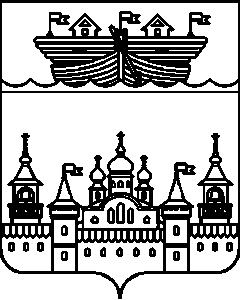 АДМИНИСТРАЦИЯЕГОРОВСКОГО СЕЛЬСОВЕТА ВОСКРЕСЕНСКОГО МУНИЦИПАЛЬНОГО РАЙОНАНИЖЕГОРОДСКОЙ ОБЛАСТИПОСТАНОВЛЕНИЕ26 октября 2017 года	№ 77О проведении на территории Егоровского сельсовета операции «Жильё»Во исполнение Постановления Правительства Нижегородской области от 2 сентября 2016 года №599 «Об утверждении положения о профилактике пожаров в Нижегородской области», администрация Егоровского сельсовета Воскресенского муниципального района Нижегородской области  постановляет:1.Провести на территории Егоровского сельсовета операцию «Жильё» в период с 26 октября 2017 года по 31 марта 2018 года.1.1.Силами работников ПМК, депутатов сельсовета, обследовать индивидуальные жилые дома на предмет состояния печного отопления, исправности электропроводки, обеспеченности противопожарным инвентарём.1.2.Довести до домовладельцев необходимый перечень противопожарного инвентаря:-огнетушитель не менее 2 кг.-1 шт.,-лом-1,-багор-1,-ведро-1,-лопата -1,-ящик с песком-1 (0,5 куб.м.),-топор-1,-емкость с водой (летний период) - 200 куб. м-укрывной материал из плотной ткани 1,5 мх2м,-АПИ автономный противопожарный извещатель-1 шт.1.3.Обновить списки одиноких престарелых граждан, многодетных семей, лиц злоупотребляющих спиртными напитками и других граждан, относящихся к группам риска.2.Контроль над исполнением настоящего постановления оставляю за собой.3.Настоящее постановление ступает в силу со дня обнародования.Глава администрации	Ю.А.Черняев